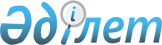 О подписании Протокола между Министерством транспорта и коммуникаций Республики Казахстан и Российским авиационно-космическим агентством о порядке и условиях прохождения кандидатами в космонавты-испытатели Республики Казахстан общекосмической подготовки в Российском государственном научно-исследовательском испытательном Центре подготовки космонавтов имени Ю.А. ГагаринаПостановление Правительства Республики Kазахстан от 2 июня 2003 года N 510      Правительство Республики Казахстан постановляет: 

      1. Согласиться с подписанием Протокола между Министерством транспорта и коммуникаций Республики Казахстан и Российским авиационно-космическим агентством о порядке и условиях прохождения кандидатами в космонавты-испытатели Республики Казахстан общекосмической подготовки в Российском государственном научно-исследовательском испытательном Центре подготовки космонавтов имени Ю.А. Гагарина. 

      2. Настоящее постановление вступает в силу со дня подписания.       Премьер-Министр 

      Республики Казахстан  

Протокол 

между Министерством транспорта и коммуникаций Республики 

Казахстан и Российским авиационно-космическим агентством 

о порядке и условиях прохождения кандидатами в космонавты- 

испытатели Республики Казахстан общекосмической подготовки 

в Российском научно-исследовательском испытательном Центре 

подготовки космонавтов имени Ю.А. Гагарина       Министерство транспорта и коммуникаций Республики Казахстан, именуемое в дальнейшем "Направляющая Сторона", и Российское авиационно-космическое агентство, именуемое в дальнейшем "Принимающая Сторона", вместе именуемые в дальнейшем "Стороны", 

      руководствуясь Договором аренды комплекса "Байконур" между Правительством Республики Казахстан и Правительством Российской Федерации от 10 декабря 1994 года, Меморандумом между Республикой Казахстан и Российской Федерацией о дальнейшем сотрудничестве по вопросам обеспечения функционирования комплекса "Байконур" от 19 июня 2000 года, 

      договоренностью о подготовке двух космонавтов Республики Казахстан, достигнутой во время встречи Президента Республики Казахстан с руководителями космической отрасли Российской Федерации в городе Москве 1 апреля 1999 года, 

      исходя из стремления развивать двустороннее сотрудничество в области исследования и использования космического пространства в мирных целях, 

      договорились о нижеследующем:  

Статья 1       Принимающая Сторона примет двух кандидатов в космонавты-испытатели Республики Казахстан для прохождения общекосмической подготовки в Российском научно-исследовательском испытательном Центре подготовки космонавтов имени Ю.А. Гагарина (далее - ЦПК им. Ю.А. Гагарина).  

Статья 2       Расходы по прохождению двумя кандидатами в космонавты-испытатели Республики Казахстан общекосмической подготовки возлагаются на Принимающую Сторону. 

      Указанные расходы включают в себя расходы на обеспечение: 

      преподавательским составом, учебными пособиями, лабораторным оборудованием, техническими средствами подготовки космонавтов в соответствии с учебными планами и программами; 

      библиотеками, читательскими и спортивными залами и другими помещениями, необходимыми для учебного процесса; 

      транспортом к местам проведения подготовки вне ЦПК им. Ю.А. Гагарина; 

      медицинского обслуживания; 

      специальной одеждой, необходимой для работы с техникой по нормам, существующим для кандидатов в космонавты ЦПК им. Ю.А. Гагарина. 

      Расходы, связанные с содержанием кандидатов в космонавты-испытатели Республики Казахстан в ЦПК им. Ю.А. Гагарина, осуществляются за счет средств, предусмотренных в республиканском бюджете Республики Казахстан, и включают в себя: 

      выплаты стипендий и пособий по нормам, установленным для кандидатов в космонавты-испытатели Республики Казахстан; 

      транспортные расходы в соответствии со статьей 6 настоящего Протокола; 

      расходы по найму жилого помещения для проживания; 

      расходы на специальное питание; 

      командировочные расходы (за исключением транспортных расходов) при проведении подготовки за пределами Москвы и Московской области. 

      Военнослужащий Вооруженных Сил Республики Казахстан из числа кандидатов в космонавты-испытатели Республики Казахстан может носить национальную военную форму одежды.  

Статья 3       Подготовка кандидатов в космонавты-испытатели Республики Казахстан будет осуществляться на русском языке.  

Статья 4       Кандидаты в космонавты-испытатели Республики Казахстан, в том числе, в случае направления их в ЦПК им. Ю.А. Гагарина с семьями, обеспечиваются для проживания жилыми помещениями. 

      Принимающая Сторона принимает меры по регистрации и временной прописке кандидатов в космонавты-испытатели Республики Казахстан и членов их семей.  

Статья 5       Членам семей кандидатов в космонавты-испытатели Республики Казахстан, проживающим вместе с ними, будет бесплатно предоставляться экстренная и амбулаторная медицинская помощь в медицинских учреждениях Принимающей Стороны. 

      Дорогостоящие виды обследования и стационарное лечение членов семей кандидатов в космонавты-испытатели Республики Казахстан будут осуществляться в медицинских учреждениях Принимающей Стороны за плату.  

Статья 6       Кандидатам в космонавты-испытатели Республики Казахстан, проходящим общекосмическую подготовку в ЦПК им. Ю.А. Гагарина, ежегодно будет предоставляться очередной отпуск в летнее время продолжительностью 45 суток. 

      Транспортные расходы кандидатов в космонавты-испытатели Республики Казахстан по перемещению от места работы (службы) в ЦПК им. Ю.А. Гагарина для общекосмической подготовки и к месту работы (службы) после ее окончания, а также в отпуск и обратно Направляющая Сторона обеспечивает за свой счет.  

Статья 7       Кандидаты в космонавты-испытатели Республики Казахстан, проходящие общекосмическую подготовку в ЦПК им. Ю.А. Гагарина, должны соблюдать внутренний распорядок ЦПК им. Ю.А. Гагарина. 

      Программа и план-график подготовки могут меняться в одностороннем порядке Принимающей Стороной исходя из текущего уровня подготовленности кандидатов в космонавты-испытатели и состояния тренажерных средств.  

Статья 8       Кандидатам в космонавты-испытатели Республики Казахстан, выполнившим программу общекосмической подготовки в требуемом объеме и сдавшим экзамены в соответствии с требованиями Принимающей Стороны, присваивается квалификация космонавта-испытателя и вручаются удостоверения образца ЦПК им. Ю.А. Гагарина.  

Статья 9       Спорные вопросы, которые могут возникнуть в связи с толкованием и применением настоящего Протокола, Стороны будут решать путем переговоров и консультаций. 

      По взаимному согласию Сторон в настоящий Протокол могут вноситься изменения и дополнения, которые будут оформляться дополнительными Протоколами, являющимися неотъемлемыми частями настоящего Протокола.  

Статья 10       Настоящий Протокол заключается сроком на 3 года и вступает в силу со дня подписания. 

      Совершено в городе _______ "_" ____ 2003 года, в двух экземплярах, каждый на казахском и русском языках, причем все тексты имеют одинаковую силу. 

      В случае возникновения разногласий при толковании настоящего Протокола Стороны будут руководствоваться текстом на русском языке.            За Министерство               За Российское 

      транспорта и коммуникаций      авиационно-космическое 

        Республики Казахстан               агентство 
					© 2012. РГП на ПХВ «Институт законодательства и правовой информации Республики Казахстан» Министерства юстиции Республики Казахстан
				